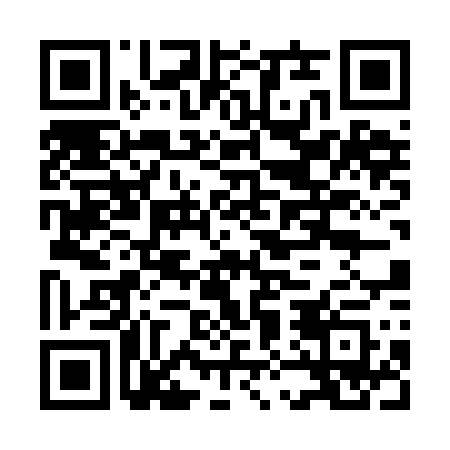 Ramadan times for Las Parejas, ArgentinaMon 11 Mar 2024 - Wed 10 Apr 2024High Latitude Method: NonePrayer Calculation Method: Muslim World LeagueAsar Calculation Method: ShafiPrayer times provided by https://www.salahtimes.comDateDayFajrSuhurSunriseDhuhrAsrIftarMaghribIsha11Mon5:405:407:031:164:477:287:288:4612Tue5:415:417:041:164:467:277:278:4513Wed5:425:427:051:154:467:267:268:4314Thu5:435:437:051:154:457:247:248:4215Fri5:435:437:061:154:447:237:238:4116Sat5:445:447:071:154:437:227:228:3917Sun5:455:457:081:144:437:207:208:3818Mon5:465:467:081:144:427:197:198:3619Tue5:475:477:091:144:417:187:188:3520Wed5:485:487:101:134:407:167:168:3421Thu5:485:487:101:134:397:157:158:3222Fri5:495:497:111:134:397:147:148:3123Sat5:505:507:121:124:387:127:128:3024Sun5:515:517:131:124:377:117:118:2825Mon5:515:517:131:124:367:107:108:2726Tue5:525:527:141:124:357:097:098:2627Wed5:535:537:151:114:347:077:078:2428Thu5:545:547:151:114:347:067:068:2329Fri5:545:547:161:114:337:057:058:2230Sat5:555:557:171:104:327:037:038:2031Sun5:565:567:181:104:317:027:028:191Mon5:565:567:181:104:307:017:018:182Tue5:575:577:191:094:296:596:598:163Wed5:585:587:201:094:286:586:588:154Thu5:595:597:201:094:276:576:578:145Fri5:595:597:211:094:266:566:568:136Sat6:006:007:221:084:266:546:548:117Sun6:016:017:221:084:256:536:538:108Mon6:016:017:231:084:246:526:528:099Tue6:026:027:241:074:236:516:518:0810Wed6:036:037:241:074:226:496:498:07